Psi Mu Nu Chapter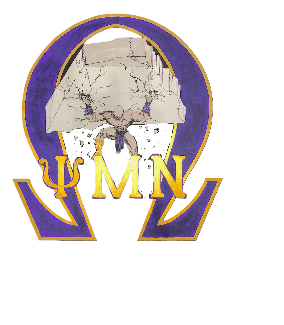 ofOmega Psi Phi Fraternity, Inc.Event ReportEVENT NAME:     DATE:  CMTE:    CMTE CHAIR:   NAME OF BROTHERS INVOLVED:  NUMBER OF HOURS:    SYNOPSIS OF EVENTS:  EXPENSES/DONATION:    $0.00			TOTAL COST:   $0.00SUBMITTED BY:					POSITION: XXX CMTE CHAIRCMTE CHAIR PHONE #:				ADDRESS: 	P.O. BOX 118                     								MIDDLEBURG, FL 32050CMTE CHAIR EMAIL:www.floridaque.com is the website where you will submit the report.